Frisch verliebtDurch dich lauf‘ ich lächelnd durch die Welt,dass ist das was mir an dir so gefällt.Du machst mich glücklich, egal was alle sagendie Liebe zu dir muss ich nicht hinterfragen.Mein Herz hattest du von Anfang an,da kommt bestimmt keiner mehr dran.Ich hoffe du bleibst noch lange bei mirdenn ich will nicht, dass ich dich verlier‘.-9bLiebeskummerManchmal fühle ich mich so leerund klar zu denken fällt mir schwer.Es fühlt sich an als würde ich fallen,ich bin mir unsicher mit allem.Doch auch diese Schuld gebe ich nie dirsondern Zweifel immer nur an mir.Mit dir darüber reden will ich nicht,denn ich hab‘ Angst dass alles zerbricht.-9bDas Ding in uns 				Ein Gedicht über die Liebe Eines Tages sah ich dichEines Tages sahst du mich                                                           Wir erkannten sofort was in unsDas pochte wie nie sonst Wir wussten nicht was es ist Doch dann kam ein BlitzDann wussten wir es Es war unser Herz Schmetterlinge flogen aus Unserem Bauch , dieser FrühlingshauchUnsere Herzen waren vereintFür immer und alle ZeitVergiss eins nicht	Ein Gediccht über LiebeskummerUnsere Liebe war so großSo schank ich ihm ein SohnEr war sein Klohn Und brachte mich auf den TrohnDas brach unser HerzDu nennst es liebeDoch für mich war es wie einKriege,Denn ich vermisse dichSo sehr,mein AugensternDenn ich habe dich so gernVergiss eins nichtIch liebe dich !Paula Wagner,9bSommerliebe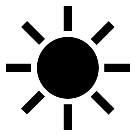 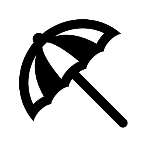 Du scheinst so sehr                           Wie die Sonne am MeerSo schön wie ein DiamantWie des Engels sein Gesang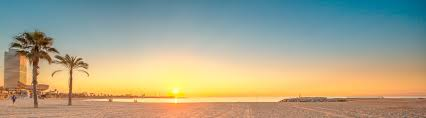 Ich aß ein Eis,denn es war sehr heißDort sah ich dichMit einem anderen Gesicht			Von Diana Gebru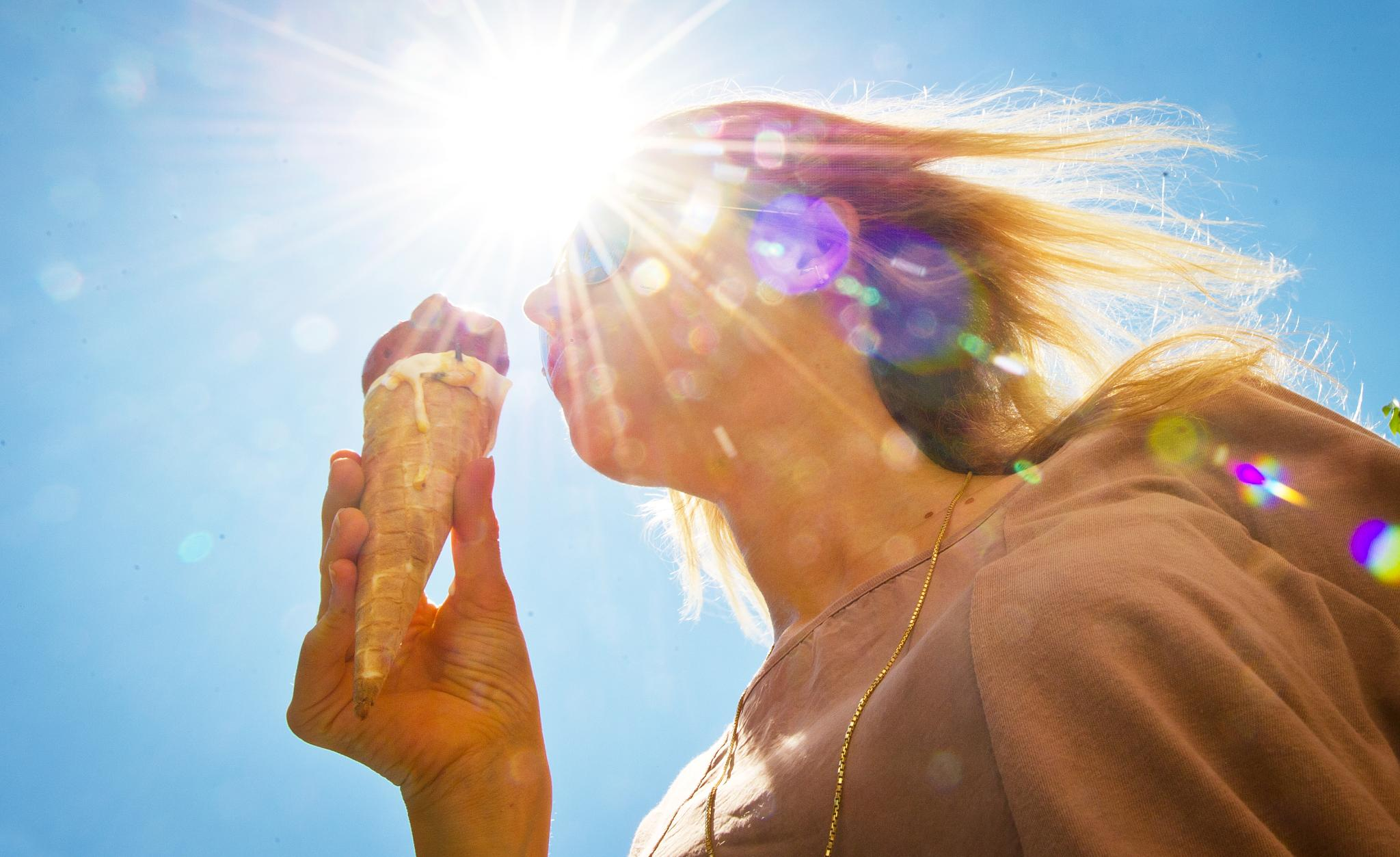 Winterliebe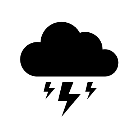 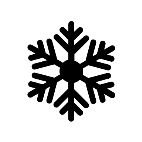 Die Sonne geht unterUnd ich sah dein wahres MunterIch war so verletztWie ein Tier im gefetzt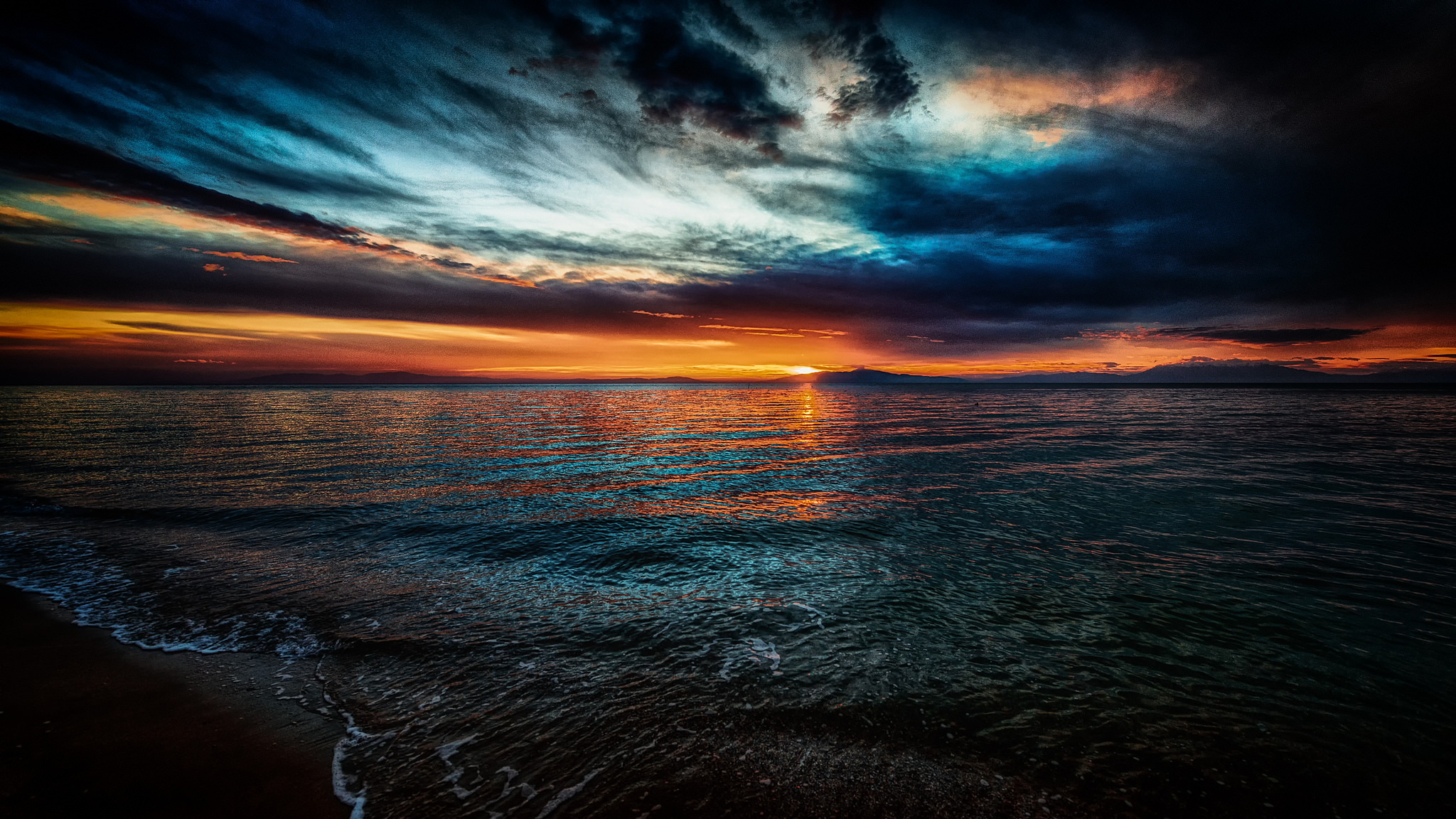 Dein Herz so eiskalt wie SchneeDas tut mir so wehDoch dir war es egalDenn du warst so stur wie Stahl				Von Diana Gebru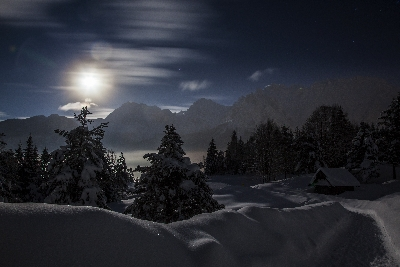 